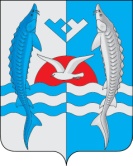  «_16_»   ноября 2020 года                                                                                       № 196Об утверждении перечня нормативных правовых актов или их отдельных частей, содержащих обязательные требования, оценка которых является предметом муниципального контроля в области торговой деятельности	В соответствии с пунктом 1 части 2 статьи 8.2 Федерального закона от 26.12.2008 года № 294-ФЗ «О защите прав юридических лиц и индивидуальных предпринимателей при осуществлении государственного контроля (надзора) и муниципального контроля», на основании протокола заседания комиссии по проведению административной реформы и повышению качества предоставления государственных и муниципальных услуг в Ханты-Мансийском автономном округе – Югре от 29.09.2020 № 37:1.	Утвердить Перечень нормативных правовых актов или их отдельных частей, содержащих обязательные требования, оценка которых является предметом муниципального контроля в области торговой деятельности согласно приложению к настоящему постановлению.           2.Обнародовать настоящее постановление путем  размещения на информационных стендах и на официальном сайте  администрации сельского поселения Шеркалы в сети Интернет (www.Sherkaly-adm.ru)          3. Контроль за исполнением настоящего постановления оставляю за собойИ.о. главы сельского поселения Шеркалы                                   Е.Ю. РотенбергПриложение к постановлению администрации сельского поселения Шеркалыот « 16 » ноября 2020г.    № _196__Перечень нормативных правовых актов и (или) их отдельных частей, содержащих обязательные требования, соблюдение которых оценивается при проведении мероприятий по контролю при осуществлении муниципального контроля в области торговой деятельности.АДМИНИСТРАЦИЯСЕЛЬСКОГО ПОСЕЛЕНИЯ ШЕРКАЛЫОктябрьского районаХанты-Мансийского автономного округа - ЮгрыПОСТАНОВЛЕНИЕNп/пНаименование и реквизиты правового актаКраткое описание круга лиц и (или) перечня объектов, в отношении которых устанавливаются обязательные требованияУказание на структурные единицы акта, соблюдение которых оценивается при проведении мероприятий по муниципальному контролю1.Федеральный закон от 28 декабря 2009 года N 381-ФЗ "Об основах государственного регулирования торговой деятельности в Российской Федерации"Юридические лица и индивидуальные предпринимателиСтатья 102.Федеральный закон от 26.12.2008 № 294-ФЗ 
«О защите прав юридических лиц и индивидуальных предпринимателей
при осуществлении государственного контроля (надзора) 
и муниципального контроля»юридические лица, индивидуальные предпринимателичасть 1 статьи 9,  часть 1 статьи 10, часть 1 статьи 11, часть 1 статьи 123.Постановление администрации сельского поселения Шеркалы от 29.03.2017  № 41 «Об утверждении порядка размещения нестационарных торговых объектов на территории сельского поселения Шеркалы»юридические лица, индивидуальные предприниматели